                                                                                Проект                                                                                 оприлюднено                                                                                                                                    «___»____________20__р                            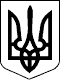 СУМСЬКА МІСЬКА РАДАVII СКЛИКАННЯ      СЕСІЯРІШЕННЯЗ метою врегулювання організаційно-правових питань щодо порядку виконання зобов’язань по сплаті коштів, що виникають внаслідок здійснення покладених на управління державного архітектурно-будівельного контролю Сумської міської ради функцій в частині представництва інтересів Сумської міської ради та її виконавчого комітету у судах та у взаємовідносинах з іншими органами, підприємства, установами, організаціями керуючись статтею 25 Закону України «Про місцеве самоврядування в Україні», Сумська міська радаВИРІШИЛА:Унести зміни ро рішення Сумської міської ради від 28 вересня 2016 року № 1129-МР «Про Положення про управління державного архітектурно-будівельного контролю Сумської міської ради»(зі змінами), виклавши додаток до рішення в новій редакції згідно з додатком до цього рішення.  Міський голова                                                                   	О.М. ЛисенкоВиконавець: Довбня А.М._______________________Ініціатор розгляду питання - міський головаПроект рішення підготовлено управлінням державного архітектурно-будівельного контролю Сумської міської радивід                      2016 року №       -МРм. СумиПро внесення змін до рішення Сумської міської ради від 28 вересня 2016 року № 1129 – МР «Про Положення про управління державного архітектурно-будівельного контролю Сумської міської ради »